Р Е Ш Е Н И Е Собрания депутатов муниципального образования«Зеленогорское сельское поселение»О деятельности Администрации муниципального образования «Зеленогорское сельское поселение» в 2013г.   	Заслушав  и обсудив   отчет  главы Администрации муниципального образования «Зеленогорское сельское поселение» Малинина Г.И. о проделанной работе  Администрации муниципального образования «Зеленогорское сельское поселение»  за 2013 год. Собрание депутатов муниципального образования  «Зеленогорское сельское поселение»  р е ш а е т :1. Отчет главы  администрации  муниципального образования  «Зеленогорское сельское поселение» Малинина Г.И.   о деятельности Администрации муниципального образования «Зеленогорское сельское поселение»  за 2013 г. принять к сведению.2. Деятельность Администрации муниципального образования «Зеленогорское сельское поселение» проводить на основе программы  деятельности Администрации муниципального образования «Зеленогорское сельское поселение» на 2014 год.3. Контроль  за исполнением настоящего решения  возложить  на заместителя Председателя  Собрания депутатов  муниципального  образования «Зеленогорское сельское поселение» Сафину Л.Н.      Глава муниципального образования     «Зеленогорское сельское поселение»,           председатель Собрания депутатов                                   К.Г.Хабибуллин 	«Зеленогорск  ял кундем» муниципальный образованийындепутатше–влакын Погынжо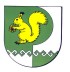 Собрание депутатов    муниципального образования  «Зеленогорское сельское поселение» №  153Второй созыв5 марта  2014 год